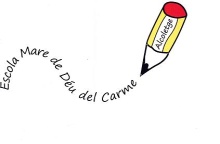 MATERIAL PER CICLE SUPERIOR				CURS 2023/24Un estoig no metàl·lic.Un  paquet de fulls de quadrícula de 5mm.Llapis HB2  STAEDTLER.Goma mida normal. Maquineta.Bolígraf blau.Bolígraf vermell.Bolígraf negre.Tisores.Barra de cola (barra adhesiva).Regle de 15 cmCompàs amb regulador d’obertura.Colors de fusta (màxim 12).RetoladorsCarpesà d'anelles (on es guardaran els treballs).  Fundes transparents pels apartats del carpesà.Auriculars petits de botóRatolí d’ordinador (molt recomanable)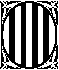 Generalitat de CatalunyaDepartament d’EducacióEscola “Mare de Déu del Carme”